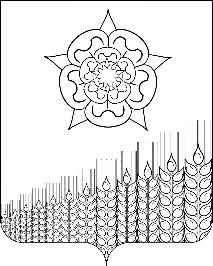 СОВЕТ КРАСНОСЕЛЬСКОГО СЕЛЬСКОГО ПОСЕЛЕНИЯ
КУЩЕВСКОГО РАЙОНА                                                  РЕШЕНИЕ                                 от  27.11.2023г                                                        № 171                                                                    село КрасноеО земельном налоге Красносельскогосельского поселения Кущевского районаВ целях приведения в соответствие нормативно-правовых актов                                                 Красносельского сельского поселения, в соответствии с главой 31 Налогового кодекса Российской Федерации, статьей 14 Федерального закона от 06 октября 2003 №131-ФЗ «Об общих принципах организации местного самоуправления в Российской Федерации», статьей 8 Устава Красносельского сельского поселения Кущевского района, Совет Красносельского сельского поселения Кущевского района, РЕШИЛ:1. Установить на территории Красносельского сельского поселения                                                 Кущевского района земельный налог.2. Настоящим решением в соответствии с Налоговым кодексом Российской Федерации (далее - Кодекс) определяются налоговые ставки земельного налога (далее - налог), порядок уплаты налога в отношении налогоплательщиков-организаций, а также устанавливаются налоговые льготы.3. Налоговые ставки устанавливаются в следующих размерах:1) 0,3% - в отношении земельных участков:- занятых жилищным фондом и (или) объектами инженерной инфраструктуры жилищно-коммунального комплекса (за исключением части земельного участка, приходящейся на объект недвижимого имущества, не относящийся к жилищному фонду и (или) к объектам инженерной инфраструктуры жилищно-коммунального комплекса) или приобретенных (предоставленных) для жилищного строительства (за исключением земельных участков, приобретенных (предоставленных) для индивидуального жилищного строительства, используемых в предпринимательской деятельности);- отнесенных к землям сельскохозяйственного назначения или к землям  в составе зон сельскохозяйственного использования в населенных пунктах и используемых для сельскохозяйственного производства;- не используемых в предпринимательской деятельности, приобретенных (предоставленных) для ведения личного подсобного хозяйства, садоводства или огородничества, а также земельных участков общего назначения, предусмотренных Федеральным законом от 29 июля 2017 года № 217-ФЗ «О ведении гражданами садоводства и огородничества  для собственных нужд и о внесении изменений в отдельные законодательные акты Российской Федерации»;- ограниченных в обороте в соответствии с законодательством Российской Федерации, предоставленных для обеспечения обороны, безопасности и таможенных нужд; 2) 1,5% - в отношении прочих земельных участков;4. Установить отчетным периодом для налогоплательщиков организаций, первый, второй и третий квартал календарного года.Налогоплательщики-организации исчисляют сумму налога (сумму авансового платежа по налогу) самостоятельно.Налогоплательщиками-организациями земельный налог (авансовые платежи по налогу) уплачиваются в сроки, установленные Налоговым кодексом Российской Федерации. Сумма налога, подлежащая уплате налогоплательщиками - физическими лицами, исчисляется налоговыми органами.Налогоплательщики – физические лица, уплачивают налог по итогам налогового периода на основании налогового уведомления в срок, установленный п.1 ст.397 НК РФ.5. Освободить от уплаты земельного налога:1) органы местного самоуправления Красносельского сельского поселения Кущевского района и муниципальные учреждения, финансируемые из бюджета Красносельского сельского поселения Кущевского района;Указанная льгота предоставляется муниципальным учреждениям, и органам местного самоуправления в отношении земельных участков, используемых для непосредственного выполнения возложенных на них функций и осуществления основной уставной деятельности.2) ветеранов и инвалидов Великой Отечественной войны; 3) лиц, имеющих право на получение социальной поддержки в соответствии с Законом РФ «О социальной защите граждан, подвергшихся воздействию радиации вследствие катастрофы на Чернобыльской АЭС»;4) членов многодетных семей, отнесенных к данной категории в соответствии с Законом Краснодарского края от 22 февраля2005 года № 836- КЗ «О социальной поддержке многодетных семей в Краснодарском крае» в размере 50% от суммы исчисленного налога в отношении одного объекта налогообложения, находящегося в собственности, постоянном (бессрочном) пользовании или пожизненном наследуемом владении, по выбору налогоплательщика и не используемого налогоплательщиком в предпринимательской деятельности. 5) организации, осуществляющие деятельность почтовой связи общего пользования.6. Признать утратившими силу решения Совета                                                 Красносельского сельского поселения Кущевского района:- от 16 ноября 2020 года № 51 «О земельном налоге Красносельского сельского поселения Кущевского района».7. Администрации Красносельского сельского поселения Кущевского района (Шимон) опубликовать текст настоящего решения в газете «Вперед» и разместить на официальном сайте администрации в информационно-телекоммуникационной сети «Интернет».8. Контроль за исполнением настоящего решения возложить на постоянную планово-бюджетную комиссию Совета Красносельского сельского поселения Кущевского района (Шелестова).9. Настоящее решение довести до сведения Межрайонной инспекции Федеральной налоговой службы России № 12  по Краснодарскому краю.10. Настоящее решение вступает в силу с 01 января 2024 года, но не ранее, чем по истечении одного месяца со дня его официального опубликования.Исполняющий обязанностиглавы Красносельского сельского поселения Кущевского района                                                    А.С.КузнецоваПредседатель СоветаКрасносельского сельского поселения                                      Е.С.Миндрина